Кяхта стариннаяф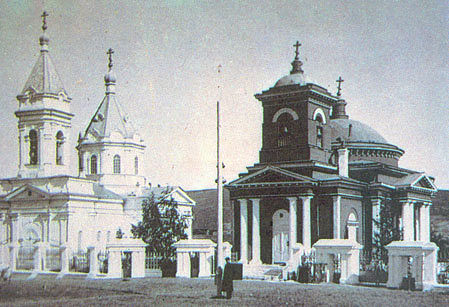 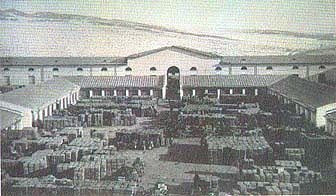 Кяхта старинная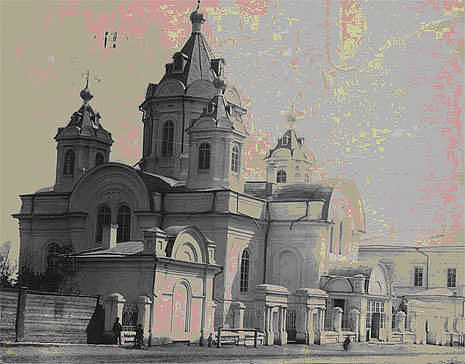 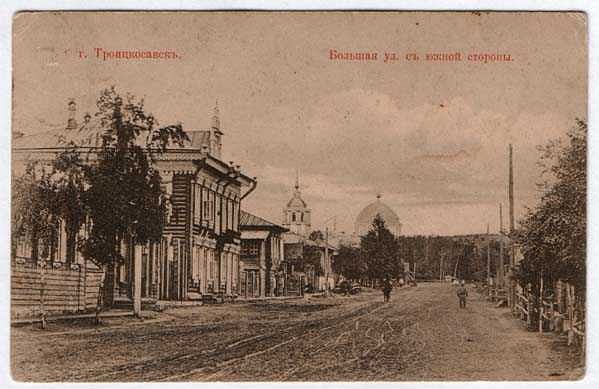 